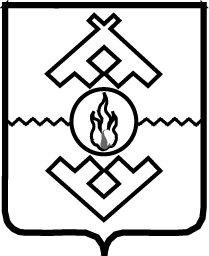 ЗАКОН НЕНЕЦКОГО АВТОНОМНОГО ОКРУГАО внесении изменения в статью 3 закона Ненецкого автономного округа «О льготах по оплате услуг в области обращения с твёрдыми коммунальными отходами на территории Ненецкого автономного округа»Статья 1Внести в статью 3 закона Ненецкого автономного округа от 25 декабря 2019 года № 144-оз «О льготах по оплате услуг в области обращения с твёрдыми коммунальными отходами на территории Ненецкого автономного округа» изменение, изложив её 
в следующей редакции:«Статья 3. Категории лиц, имеющих право на льготыПраво на льготы имеют следующие категории лиц:1) физические лица (далее – население);2) товарищества собственников жилья, жилищно-строительные, жилищные или иные специализированные потребительские кооперативы либо управляющие организации, признаваемые таковыми в соответствии с Жилищным кодексом Российской Федерации, осуществляющие управление многоквартирными домами на территории Ненецкого автономного округа, при заключении договоров 
на оказание услуг по обращению с твёрдыми коммунальными отходами для целей оказания услуг населению;3) наймодатели (или уполномоченные ими лица), признаваемые таковыми 
в соответствии с Жилищным кодексом Российской Федерации, предоставляющие гражданам жилые помещения специализированного жилищного фонда, 
при заключении договоров на оказание услуг по обращению с твёрдыми коммунальными отходами для целей оказания услуг населению;4) наймодатель жилых помещений в наёмном доме, управомоченный осуществлять функции наймодателя собственником помещений в наёмном доме 
или являющегося наёмным домом жилого дома и осуществляющий управление наёмным домом, признаваемый таковым в соответствии с Жилищным кодексом Российской Федерации, при заключении договоров на оказание услуг по обращению с твёрдыми коммунальными отходами для целей оказания услуг населению;5)  исполнительные органы Ненецкого автономного округа, органы местного самоуправления муниципальных образований Ненецкого автономного округа, а также созданные ими учреждения в целях осуществления управления, распоряжения, организации учёта жилищного фонда, находящегося в государственной (муниципальной) собственности;6) юридические лица, являющиеся собственниками жилых помещений 
в многоквартирном доме, жилых домов, домовладений, а также юридические лица 
и индивидуальные предприниматели, пользующиеся на ином законном основании жилым помещением в многоквартирном доме, жилым домом, домовладением, 
за исключением лиц, указанных в пунктах 2 – 5 настоящей статьи.».Статья 21. Настоящий закон вступает в силу с 1 августа 2023 года, но не ранее дня его официального опубликования.2. Действие пункта 1 статьи 3 закона Ненецкого автономного округа 
от 25 декабря 2019 года № 144-оз «О льготах по оплате услуг в области обращения с твёрдыми коммунальными отходами на территории Ненецкого автономного округа» (в редакции настоящего закона) распространяется на правоотношения, возникшие 
с 1 января 2020 года.г. Нарьян-Мар«5» июля 2023 года№ 423-озПринят Собранием депутатовНенецкого автономного округа29 июня 2023 годаПредседатель Собрания депутатовНенецкого автономного округа         Губернатор         Ненецкого автономного округаА.И. Лутовинов                                   Ю.В. Бездудный